 Handelingsgericht Werken 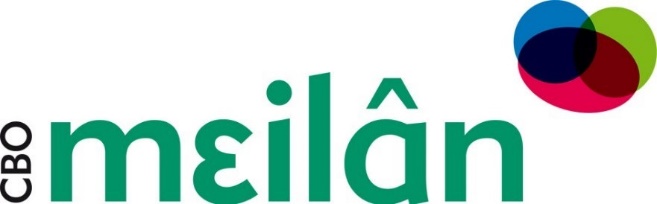 Binnen CBO Meilân wordt handelingsgericht gewerkt op leerling niveau, groepsniveau, schoolniveau en bestuursniveau. Het doel van HGW is om het onderwijs goed af te stemmen op alle kinderen.  Op schoolniveau betekent dit dat de leerkracht door middel van HGW het onderwijsaanbod afgestemd op de (onderwijs)behoeften van de leerlingen.  Het gaat daarbij altijd om de vraag: “Wat heeft dit kind extra nodig om zijn doelen te bereiken?”  We noemen dit in het onderwijs de onderwijsbehoeften van het kind.  Er vinden op school leerlingenbesprekingen plaats waarbij de leerkracht en de intern begeleider de onderwijsbehoeften van de leerlingen samen in kaart brengen. De intern begeleider doorloopt de stappen van de HGW-cyclus samen met de leerkracht.  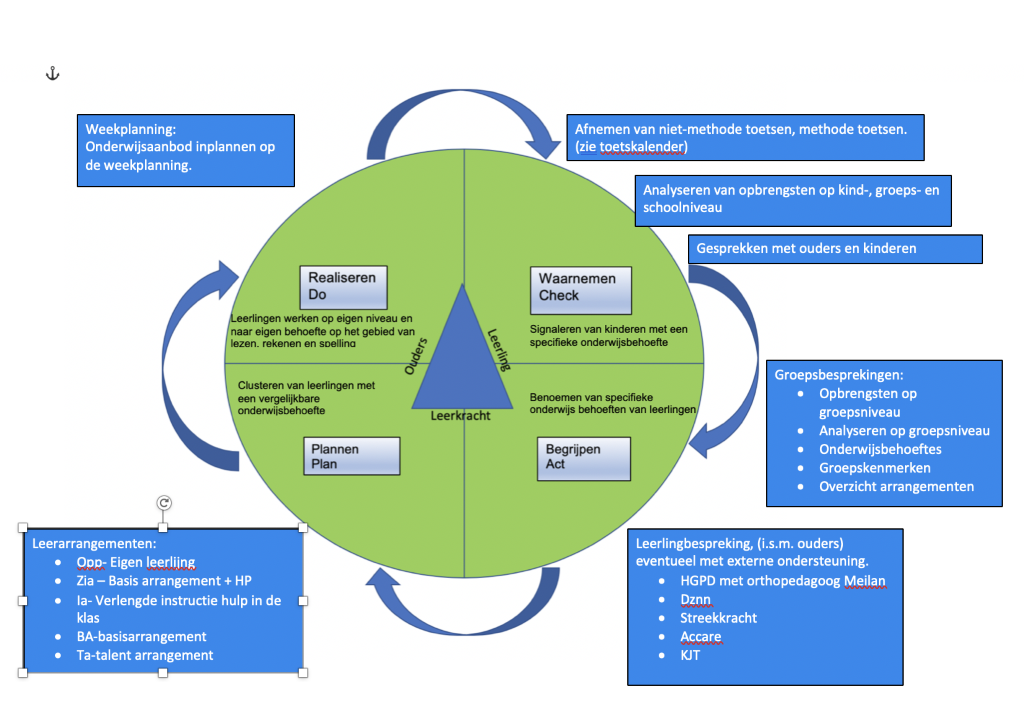 Wanneer blijkt dat de onderwijsbehoeften onduidelijk blijven, of als een leerling niet voldoende profiteert van het extra aanbod dat hem/haar geboden wordt, dan kan school, samen met ouders, besluiten de leerling aan te melden voor HGPD.  Handelingsgerichte Procesdiagnostiek (HGPD) Handelingsgerichte Procesdiagnostiek is een oplossingsgerichte aanpak om leerlingen met specifieke onderwijsbehoeften beter te begeleiden.  De intern begeleider kan in afstemming met de leerkracht en ouders besluiten om een leerling aan te melden voor een HGPD-traject. Een orthopedagoog van CBO-Meilân e.o. wordt betrokken bij de zorg omtrent de leerling. Bij de HGPD-gesprekken zijn altijd de ouders, leerkracht, intern begeleider en de orthopedagoog aanwezig omdat het kind zich ontwikkelt in de wisselwerking met de onderwijsleer- en opvoedingsomgeving.   In deze gesprekken wordt ingezoomd op de mogelijkheden en de kansen om de ontwikkeling van het kind positief te stimuleren. Er wordt gezamenlijk een analyse gemaakt van de kind-kenmerken, de onderwijsleersituatie en de situatie buiten school.  Daarbij wordt gekeken naar de belemmerende factoren, maar vooral naar de bevorderende factoren en kansen en mogelijkheden om het probleem aan te pakken. Deze kansen worden gebruikt om praktische acties te bedenken binnen de schoolsituatie, de thuissituatie en eventueel de vrije tijd. Dit noemen we handelingsafspraken. Deze handelingsafspraken worden uitgevoerd en bij het volgende HGPD-gesprek geëvalueerd en eventueel bijgesteld. HGPD is een groeimodel. Door samen te werken krijgen de leerkracht, de ouders en de orthopedagoog steeds meer inzicht in het probleem en welke afstemming daarbij nodig is. Hierdoor kan er telkens  een volgende stap worden gemaakt in het handelen. Opbrengst Het kind ontwikkelt zich in wisselwerking met onderwijsleer- en opvoedingsomgeving, daarom worden ouders betrokken bij de begeleiding van hun kind.   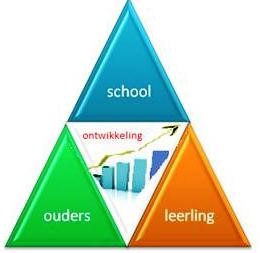 De leerkracht leert zijn/haar kwaliteiten als leerkracht nog beter kennen en zet deze bewust in. De leerkracht krijgt beter zicht op de onderwijsbehoeften van de leerlingen. Dus welke vormen van instructies, welke type opdrachten, welke activiteiten en welke feedback en pedagogische ondersteuning de leerling op school én thuis nodig heeft. De orthopedagoog denkt in een vroeg stadium mee, waardoor preventief gehandeld kan worden. Handelingsgericht werken is een manier van kijken naar kinderen, ligt ten grondslag aan ons begeleidingsplan en gaat uit van zeven uitgangspunten (Pameijer, Van Beukering & De Lange, 2009).Deze uitgangspunten zijn:De onderwijsbehoeften van het kind staan centraal.Afstemming en wisselwerking: het gaat niet alleen om het kind, maar om het kind in wisselwerking met zijn omgeving.Leerkrachten realiseren passend onderwijs en leveren daarmee een cruciale bijdrage aan een positieve ontwikkeling van leerlingen op het gebied van het leren.Positieve aspecten van het kind, groep, school en ouders zijn van groot belang.Samenwerking tussen leerkrachten, leerlingen, ouders, interne en externe begeleiders is noodzakelijk om een effectieve aanpak te realiseren.Doelgericht werken: het team formuleert korte en lange termijndoelen voor het leren, de werkhouding en het sociaal-emotioneel functioneren van alle leerlingen.De werkwijze is systematisch, in stappen en transparant. Het is voor alle betrokkenen duidelijk hoe de school wil werken en waarom.Handelingsgericht werken heeft een cyclische opbouw waar de cirkel van waarnemen, begrijpen, plannen en realiseren centraal staat. In de fase van het waarnemen zal de leerkracht informatie over de groep verzamelen en eventueel nader te gaan onderzoeken. Daarop volgt de fase van het begrijpen. In deze fase zal de leerkracht de onderwijsbehoefte van een leerling gaan verwoorden en deze te gaan omschrijven in een groepsoverzicht. Dan is de fase van het plannen aan de orde. De leerlingen met een gelijke/vergelijkende onderwijsbehoefte worden geclusterd in een begeleidingsplan, vervolgens wordt het begeleidingsplan door de leerkracht opgesteld en besproken met de intern begeleider. In de laatste fase is er sprake van uitvoering van het plan. Hierna worden alle stappen weer opnieuw doorlopen. U ziet dat alle stappen daarna weer opnieuw worden gezet.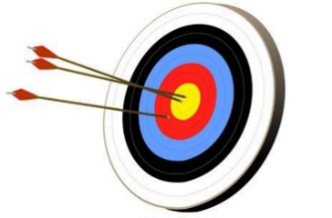 SAMEN RICHTEN OP HETZELFDE DOEL OPTIMALE ONTWIKKELING EN WELBEVINDEN VAN HET KIND. SCHOOLONDERSTEUNINGSPROFIEL. 2021 – 2022ALGEMENE SCHOOLGEGEVENS / TYPERING VAN DE SCHOOLALGEMENE SCHOOLGEGEVENS / TYPERING VAN DE SCHOOLDr. E.A.BorgerschoolBASISONDERWIJS.Brede School Joure Zuid. Kon. Julianalaan 38501HL Joure.Brinnummer 03JW Tel: 0513-414282Directeur:  Sander Boersmahttps://eaborgerschool-meilan.nl/Postbus 38 8500AA Joure. https://www.facebook.com/eabschool Emailadres:  directeur.borgerschool@cbo-meilan.nl Emailadres:  directeur.borgerschool@cbo-meilan.nl TYPERING VAN DE SCHOOLOnze school is een reguliere basisschool voor christelijk onderwijs in de wijk Joure Zuid.De kinderen bij ons op school komen grotendeels uit de wijk Joure zuid. Onze school maakt deel uit van De Brede School Joure Zuid. Naast onze school is nog een openbare basisschool gevestigd in het gebouw naast een muziekschool en kinderopvang. Onze populatie is zeer divers van laag tot hoogopgeleide ouders. Relatief gezien groeit de categorie leerlingen, die gezien hun thuissituatie, niet zorgeloos groot worden.  We werken met een afwisseling van combinatiegroepen en enkelvoudige groepen. We starten 2021-2022 met ongeveer 107 leerlingen. Deze zijn verdeeld over 6 groepen waardoor kleine groepen ontstaan waarin optimale ondersteuning gegeven kan worden. Daarnaast zijn er 2 onderwijsassistenten die beide 4 dagen aanwezig zijn. Zij voeren de ondersteuning uit met groepjes en individuele leerlingen.We werken samen met de opleiding Friese Poort waardoor er 3 ochtenden in de week in alle groepen 1 onderwijsassistent in opleiding aanwezig is. ONDERSTEUNINGSSTRUCTUURBASISONDERSTEUNING OP DE DR. E.A. BORGERSCHOOL JOUREOnder onze basisondersteuning valt:Vanuit de interne zorgstructuur vindt preventieve ondersteuning plaats gericht op het tijd signaleren en voorkomen van leer-en gedragsproblemen.Vanuit deze signalering wordt er cyclisch planmatig gewerkt.We hebben een aanbod voor leerlingen met dyslexie wat uitgevoerd wordt middels een dyslexieprotocol.Onze school heeft een aanbod voor leerlingen met dyscalculie wat uitgevoerd wordt middels een dyscalculieprotocol.Onderwijsprogramma’s en leerlijnen die zijn afgestemd op leerlingen met meer of minderdan gemiddelde intelligentie, waaronder hoogbegaafdheid.Op school is een fysieke toegankelijkheid en de beschikbaarheid van hulpmiddelenvoor leerlingen met een ( meervoudige) lichamelijk handicap.        g.    Onze school werkt met een protocol voor medische handelingen.        h.    We hebben een duidelijke visie op de ondersteuning van de leerlingen.        i.     De procedures m.b.t. ondersteuning zijn vastgelegd.        j.     We zetten de ondersteuningsgelden gericht in.        k.    Deze ondersteuning wordt cyclisch geëvalueerd.        l.     De curatieve zorg en ondersteuning die de school samen met ketenpartners, bijvoorbeeld                via het wijk- of gebiedsteam, kan bieden.    BASISONDERSTEUNING OP DE TERREINEN: BELEID, ONDERWIJS EN BEGELEIDINGBASISONDERSTEUNING OP DE TERREINEN: BELEID, ONDERWIJS EN BEGELEIDINGBASISONDERSTEUNING OP DE TERREINEN: BELEID, ONDERWIJS EN BEGELEIDINGBASISONDERSTEUNING OP DE TERREINEN: BELEID, ONDERWIJS EN BEGELEIDINGBASISONDERSTEUNING OP DE TERREINEN: BELEID, ONDERWIJS EN BEGELEIDINGX=Werkt goed.    X=voldoende en kan nog beter.    X=vraagt extra aandacht   PlanX=Werkt goed.    X=voldoende en kan nog beter.    X=vraagt extra aandacht   PlanX=Werkt goed.    X=voldoende en kan nog beter.    X=vraagt extra aandacht   PlanX=Werkt goed.    X=voldoende en kan nog beter.    X=vraagt extra aandacht   PlanX=Werkt goed.    X=voldoende en kan nog beter.    X=vraagt extra aandacht   PlanDOMEIN BELEID   GVAPlanVISIE / ORGANISATIE / MIDDELEN / EVALUATIE  VAN DE ONDERSTEUNING.De school heeft een duidelijke visie op de ondersteuning van leerlingen.xDe interne begeleiding is goed geregeld.xDe interne ondersteuningsprocedures zijn vastgelegd.xDe school informeert ouders over de ondersteuningsmogelijkheden.xDe interne ondersteuning is in de praktijk goed georganiseerd qua taken en invulling. xDe school zet ondersteuningsmiddelen gericht in.xDe school evalueert jaarlijks het beleid ter ondersteuning van leerlingen.xDe school werkt aan de verbetering van de basisondersteuning.xxDe school gaat jaarlijks na of de ondersteuningsmiddelen goed zijn ingezet.xDe meerwaarde van het bovenschools ondersteuningsteam is…xDe meerwaarde van het bovenschools I.B. Netwerk …xEr vindt extra ondersteuning in knelsituaties door het Meilân Support Team…xMeerwaarde van eigen orthopedagogen in dienst is… xHet beschikbaar stellen van extra ondersteuningsgelden door het Meilân Support Team in onvoorziene omstandigheden vindt plaats. xHet rechtstreekse contact /afstemming met Passend Onderwijs Friesland is…xAanvullingen:Aanvullingen:Aanvullingen:Aanvullingen:Aanvullingen:DOMEIN ONDERWIJSGVAPlanAFSTEMMING  EN AANBOD. De leerstof is afgestemd op de onderwijsbehoeften van de leerlingen. xDe materialen zijn afgestemd op de onderwijsbehoeften van de leerlingen. xDe onderwijstijd is afgestemd op de onderwijsbehoeften van de leerlingen. xDe instructies van de lessen zijn afgestemd op de onderwijsbehoeften van de leerlingen. xDe verwerking van de lessen is afgestemd op de onderwijsbehoeften van de leerlingen. xEr wordt gewerkt met doorgaande leerlijnen.xHet aanbod is dekkend voor het behalen van de kerndoelen. xOPBRENGSTGERICHT WERKENLeraren geven effectieve instructiexDe school gebruikt een samenhangend leerlingvolgsysteem.xDe school verzamelt systematisch de vorderingen van de leerlingen.xDe school analyseert systematisch de resultaten van de leerlingen.xDeze informatie wordt gebruikt voor de invulling en bijstelling van het aanbodxOPBRENGSTEN /RESULTATENDe cognitieve eindresultaten die de leerlingen behalen zijn in overeenstemming met de gestelde minimumdoelen van de inspectie.XDe resultaten liggen op of boven het niveau van vergelijkbare scholen.xDe school formuleert ambitieuze doelen en bereikt deze.xDe school verantwoordt de bereikte doelen.xPEDAGOGISCH HANDELEN.De leraren zorgen voor een veilig en ondersteunend klimaat.xDe school voert een actief veiligheidsbeleid.xDESKUNDIGHEID.Leraren zijn pedagogisch competent.xLeraren zijn didactisch competent.xLeraren zijn organisatorisch competent.xLeraren werken continue aan het vergroten van hun deskundigheid.xAanvullingen: DOMEIN BEGELEDINGGVAPlanPLANMATIG WERKEN/HANDELEN. Leraren signaleren vroegtijdig ondersteuningsbehoeften.XLeraren stellen groepsplannen  of groepsoverzichten op. xLeraren voeren groepsplannen  groepsoverzichten  systematisch uit.xGroepsplannen / groepsoverzichten worden aangepast op basis van evaluatie / observatie / toetsing.xDe OPP’s hebben een vaste structuur.xDe OPP’s zijn actueel, concreet en volledig.xOVERDRACHT.Er is warme overdracht van voorschool/vorige school naar eigen school.xEr is warme overdracht binnen de school tussen leerjaren.xEr is warme overdracht van eigen school naar volgende school.xOUDERS.De school betrekt ouders actief bij het onderwijs aan hun leerlingen wanneer het gaat over het informeren van de ouders over de ontwikkeling van hun kind.xDe school gebruikt de deskundigheid van de ouders .xDe school betrekt ouders bij het opstellen/evalueren van ondersteuningsplannen / OPP’s.xLICHTE ONDERSTEUNING.De school voert een adequaat dyslexiebeleid.xDe school voert een adequaat dyscalculiebeleid.xDe school voert een adequaat beleid t.a.v. gedragsproblemen.xDe school heeft procedures voor medische handelingen. xAanvullingen:ONDERSTEUNINGSDESKUNDIGHEID DIE AANWEZIG IS OP DRIE NIVEAUS1. Wij hebben deze deskundigheid niet beschikbaar2. Wij hebben deze deskundigheid maar kan beter. 3. Wij hebben deze  deskundigheid en deze functioneert naar tevredenheid.Plan: Wij willen deze deskundigheid ontwikkelen in de komende 2 jaar. Structureel aanwezig op schoolniveau.Structureel aanwezig op stichting CBO-Meilân niveau.Structueel aanwezig op het niveau van gemeente, samenwerkingsverband, elders.SCHOOLNIVEAUSCHOOLNIVEAUSCHOOLNIVEAUSCHOOLNIVEAUMEILÂNNIVEAUMEILÂNNIVEAUMEILÂNNIVEAUMEILÂNNIVEAUG/S/EVERBANDG/S/EVERBANDG/S/EVERBANDG/S/EVERBANDDESKUNDIGHEDEN STRUCTUREEL AANWEZIG321P321P321POrthopedagogen.xxSchoolmaatschappelijk werk.xxOnderwijsassistenten.xSpeltherapie / ergotherapie / fysiotherapiexxLogopediexDyslexie  / lees en spraakproblemen. xxDyscalculie / rekenen- en wiskunde problemenxxFaalangsreductiexSociale vaardigheden ( SOVA-training) xxMotorische ondersteuningxxVerstandelijke beperkingenxGedragsspecialistxxTime out begeleidingxHuiselijk geweld Veilig ThuisxxVertrouwenszakenxxAuditieve beperkingenxADHDxAutisme / PDD NOS / Asperger / ASSxxHoogbegaafdheidxxJonge risicoleerlingenxVVExxNT2xxSchoolpsychologie / GZ spsychologiexxxJeugdspyschiatriexxJeugdhulpxxVOORZIENINGEN FYSIEK EN ORGANISATORISCHFYSIEK: Er is een lift aanwezig in het gebouw.ORGANISATORISCH:GROEPSKENMERKEN / FORMATIE/TAAKVERDELINGGROEPEN  SCHOOLJAAR 2020-2021LEERKRACHTENONDERWIJSASSISTENTENSTAGIAIRESOnderwijsassistentenAantal stagiaires.GROEP 1/22 part time leerkrachten. ( verdelen de week )                       1 1GROEP 32 part time leerkrachten. (3 en 2 dagen )11GROEP 42 part time leerkrachten. ( 1 dag + 4 dagen )11GROEP 5/61 leerkracht ( 3 + 2 dagen)11GROEP 72 leerkrachten  (2 en 3  dagen )GROEP 7/ 81 leerkracht(5 dagen)1LEERLINGAANTALLEN   2020 - 2021LEERLINGAANTALLEN   2020 - 2021LEERLINGAANTALLEN   2020 - 2021LEERLINGAANTALLEN   2020 - 2021LEERLINGAANTALLEN   2020 - 2021LEERLINGAANTALLEN   2020 - 2021GROEP1/2           1   J            M          1   J            M          2   J            M          2   J            MRuimte voorInstroom.Bijzonderheden:Bijzonderheden:Bijzonderheden:Bijzonderheden:21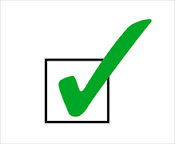 3           2   J            M           2   J            M            3       J             M                                          3       J             M                              114              4   J            M           4   J            M           5   J           M           5   J           M205/6          5   J            M          5   J            M          6   J            M          6   J            M207          7   J            M          7   J            M208          8  J             M          8  J             M15AANDACHTS/ONTWIKKELPUNTEN EN AANVULLINGEN. TAAKVERDELING TEAM SCHOOLJAAR 2020-2021TAAKVERDELING TEAM SCHOOLJAAR 2020-2021TAAKVERDELING TEAM SCHOOLJAAR 2020-2021TAAKVERDELING TEAM SCHOOLJAAR 2020-2021TAAKVERDELING TEAM SCHOOLJAAR 2020-2021TAAKVERDELING TEAM SCHOOLJAAR 2020-2021TAAKVERDELING TEAM SCHOOLJAAR 2020-2021TAAKVERDELING TEAM SCHOOLJAAR 2020-2021TAAKVERDELING TEAM SCHOOLJAAR 2020-2021TAAKVERDELING TEAM SCHOOLJAAR 2020-2021TAAKVERDELING TEAM SCHOOLJAAR 2020-2021TAAKVERDELING TEAM SCHOOLJAAR 2020-2021Leerkrachten. OnderwijsassistentIntern BegeleiderDirecteurOnderbouw CoördinatorMidden/BovenbouwCoördinatorTaal-LeescoördinatorRekencoördinatorICT coördinatorTechniekcoördinatorCultuurcoördinatorNME coördinator1021111111111AANDACHTS/ONTWIKKELPUNTEN EN AANVULLINGEN.          KENGETALLEN (Algemeen)         KENGETALLEN (Algemeen)         KENGETALLEN (Algemeen)         KENGETALLEN (Algemeen)         KENGETALLEN (Algemeen)         KENGETALLEN (Algemeen)         KENGETALLEN (Algemeen)         KENGETALLEN (Algemeen)         KENGETALLEN (Algemeen)         KENGETALLEN (Algemeen)         KENGETALLEN (Algemeen)         KENGETALLEN (Algemeen)         KENGETALLEN (Algemeen)         KENGETALLEN (Algemeen)         KENGETALLEN (Algemeen) SCHOOLJAAR. Kleuterverlenging.Doublures.Thuiszitters.Versnellers.schoolwegingLln. met verwijzing SBO  (TLV)Lln. met verwijzing SO  (TLV)Friestalige gezinnen.Nederlands talige gezinnen.Nederlands/FriestaligegezinnenAnderstaligen.Percentage hoogopgeleide ouders.Schorsing/verwijdering. 2021202230031,720002020202160031,72201920201 0132,542002018201924017 lln.0.30=5%1 lln. 1.20=0,7 %0048%24%18%10%02017201834023047%26%17%10%0KENGETALLEN PER GROEP 2021-2022KENGETALLEN PER GROEP 2021-2022KENGETALLEN PER GROEP 2021-2022KENGETALLEN PER GROEP 2021-2022KENGETALLEN PER GROEP 2021-2022KENGETALLEN PER GROEP 2021-2022KENGETALLEN PER GROEP 2021-2022KENGETALLEN PER GROEP 2021-2022KENGETALLEN PER GROEP 2021-2022KENGETALLEN PER GROEP 2021-2022KENGETALLEN PER GROEP 2021-2022KENGETALLEN PER GROEP 2021-2022LL. met eigen leerlijn OPPLln. met dyslexie-verklaringLln. met Dyscalculieverklaring.  Lln. met vastgesteldeHoogbegaafdheid.Lln. die extra aandachtverdienen m.b.t. gedrag.Lln. met onrustige /Zorgelijke thuissituatie.Lln. die medische zorg nodig hebben. Aantal lln. met HGPDgesprekken. doublures.Versnellers.Kleuterverlenging GR. 1GR. 2.11GR. 31GR.42113GR.5GR.621GR.7223GR.81TOT.2626311RESULTATEN EINDTOETS GROEP 8 RESULTATEN EINDTOETS GROEP 8 RESULTATEN EINDTOETS GROEP 8                                               Aantal lln.                                              Aantal lln.                                              Aantal lln.Score.2021Route 8172012020Route 82019Route 817211,82018Route 8252042017CITO22534,20DOORSTROOM RICHTING VOORTGEZET ONDERWIJSDOORSTROOM RICHTING VOORTGEZET ONDERWIJSDOORSTROOM RICHTING VOORTGEZET ONDERWIJSDOORSTROOM RICHTING VOORTGEZET ONDERWIJSDOORSTROOM RICHTING VOORTGEZET ONDERWIJSDOORSTROOM RICHTING VOORTGEZET ONDERWIJSDOORSTROOM RICHTING VOORTGEZET ONDERWIJSDOORSTROOM RICHTING VOORTGEZET ONDERWIJSDOORSTROOM RICHTING VOORTGEZET ONDERWIJSDOORSTROOM RICHTING VOORTGEZET ONDERWIJSJAARAANTAL LLN.LWOOBASIS KADERKADERKADERTHEO.THEO.GEM.THEO.HAVOHAVOHAVO/VWOVWO202117251324122020176551201917-32312-620182531-9--84201722-7--3363      TOELATINSBELEID VAN LEERLINGENDe inschrijving van leerlingen vindt plaats als er aan de volgende voorwaarden voldaan wordt:Het kind is vier jaar.Het overdrachtsformulier van de peuterspeelzaal/kinderdagverblijf is afgegeven aan de school.De overdracht van leerlinggegevens van de andere school/instelling is afgegeven aan de school. Het door beide ouders ondertekende inschrijfformulier is ingevuld en aangeleverd. Als school behouden we het recht om niet over te gaan op inschrijving als:Aan het bovenstaande niet voldaan is.Het kind niet zindelijk is.De school niet is ingericht de ondersteuningsbehoefte waar het kind recht op heeft en dus geen passend onderwijs kan verzorgen. ONZE GRENZEN m.b.t. PASSEND ONDERWIJSIn principe zijn alle leerlingen welkom op onze school. Dat is ons uitgangspunt. Onze school kan een prima basisondersteuning bieden.Wij kunnen zeer waarschijnlijk geen onderwijs bieden voor:1. Leerlingen die vanwege hun gedrag een gevaar vormen voor medeleerlingen.2. Leerlingen die vanwege hun gedrag een gevaar vormen voor leraren/medewerkers.3. Leerlingen die zeer specialistische medische hulp en ondersteuning nodig hebben. Wanneer de begeleiding van een leerling meer ondersteuning en zorg vraagt dan wij wellicht kunnen bieden gaan we als school met ouders in gesprek. We laten ons waar nodig hierbij adviseren door onze orthopedagoog, het samenwerkingsverband Passend Onderwijs Fryslân en waar nodig het sociaal wijkteam/jeugdhulp. Als wij als school de opvang niet kunnen verzorgen zoeken we met de ouders naar andere mogelijkheden voor de opvang van hun kind. Als school zijn we ons bewust van onze zorgplicht in dezen en stemmen met de ouders af of zij hier gebruik van willen maken of zelf op zoek gaan naar een passende begeleiding van hun kind. 10.AMBITIES/PLANNEN/SPEERPUNTEN M.B.T.PASSEND ONDERWIJS/ONDERTEUNINGSAANBOD. 2021-202211.FORMULIER INSTEMMING MR. 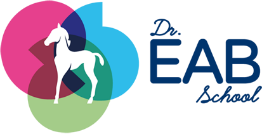          Chr. Basisonderwijs.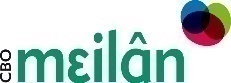          Chr. Basisonderwijs.Dr. Elias Annes Borgerschool.Koningin Julianalaan 3, 8501 HL Joure.Postbus 36, 8500AA Joure.Tel: 0513 41 42 82directeur.borgerschool@cbo-meilan.nlwww.eaborgerschool.nl 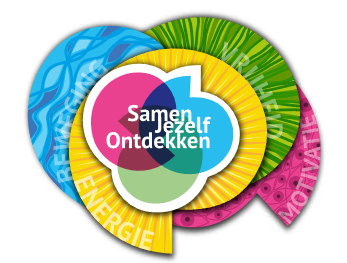 FORMULIER INSTEMMINGFORMULIER INSTEMMINGFORMULIER INSTEMMINGFORMULIER INSTEMMINGONDERWERP:ONDERWERP:ONDERWERP:ONDERWERP:SCHOOLONDERSTEUNINGSPROFIEL 2021-2022SCHOOLONDERSTEUNINGSPROFIEL 2021-2022SCHOOLONDERSTEUNINGSPROFIEL 2021-2022SCHOOLONDERSTEUNINGSPROFIEL 2021-2022De MR verbonden aan de Dr. E.A. Borgerschool gaat:De MR verbonden aan de Dr. E.A. Borgerschool gaat:De MR verbonden aan de Dr. E.A. Borgerschool gaat:De MR verbonden aan de Dr. E.A. Borgerschool gaat:AkkoordAkkoordAkkoordNiet akkoordNiet akkoordNiet akkoordDATUM:PLAATS:NAMENS DE MR ONDERTEKEND DOOR:HANDTEKENINGFUNCTIE.